Sisters School District and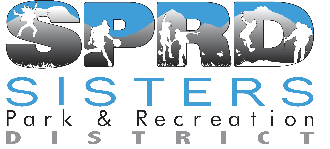 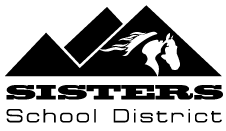 Sisters Parks and Recreation DistrictAfter School Program2019-2020 School Year Registration FormContact Information 									  Today’s Date __________(For each student please list any medical conditions, allergies, medications or other information that we need to be aware of).Student Name __________________________________  DOB: _________   M / F   Grade _______   Teacher ___________________Student Name __________________________________  DOB: _________   M / F   Grade _______   Teacher ___________________Student Name __________________________________  DOB: _________   M / F   Grade _______   Teacher ___________________Student Medical Information: (conditions and medications) ____________________________________________________________________________________________________________
________________________________________________________________________________________________________________________________________________________________________________________________________________________Mother’s Name__________________________________________ Best number to reach __________________________________Father’s Name___________________________________________ Best number to reach __________________________________ Mailing Address______________________________________________________  City_____________  State____  Zip___________Email__________________________________________________  Neighborhood/Subdivision______________________________Emergency Contact Information: (other than parents/guardians)Name___________________________________________________  Phone______________Relationship_____________________Name___________________________________________________  Phone______________Relationship_____________________Name and phone number of anyone else authorized to pick up your child(ren):                 __________________________________INFORMED CONSENT/PARTICIPANT RELEASEI, the participant or the parent/guardian of the above-named participants, understand the possibility of injuries resulting from the activities indicated above or other activities sponsored by Sisters School District (SSD) Community Schools After School Program and Sisters Park & Recreation District (SPRD).  I hereby acknowledge and accept all risks and hazards incidental to participation in such activities and I herby release absolve, indemnify and hold harmless SSD and SPRD and its coordinators, instructors, directors, employees and agents from any injury, whether to person or property, of the participant resulting from such activities.  In case of personal injury to participant, I hereby waive any and all claims against SSD and SPRD, its coordinators, instructors, directors, employees, and agents.  I understand there is no insurance coverage provided by SSD or SPRD for participants and that such coverage constitutes a responsibility of the participant and/or the undersigned.  I hereby release from liability and waive any and all claims against any person who, on behalf of SSD and SPRD, is involved in the transportation of participants in connection with SSD and SPRD activities. I hereby consent to emergency medical treatment of participant to assure prompt treatment and prevention of undue delay, and I understand that such treatment may be provided by either a licensed physician or a trained emergency care technician.  I agree that SSD and SPRD may use, reproduce, disclose and distribute participant’s name and/or picture for SSD and SPRD marketing purposes.  I acknowledge that I have read, fully understand and accept the above provisions and I recognize that SSD and SPRD is relying on such acceptance in permitting participant to engage in SSD and SPRD programs.Parent/Guardian Signature: ________________________________________________________________________   Date: __________	